			   บันทึกข้อความ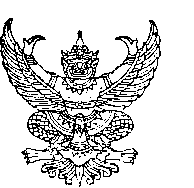 ส่วนราชการ  งานวิจัย บริการวิชาการ ทำนุฯ คณะพยาบาลศาสตร์ โทร. 6017ที่  อว. 0604.20 / ……………..		   	วันที่  	    เรื่อง 	ขออนุมัติและเบิกจ่ายทุนค่าธรรมเนียมการตีพิมพ์ผลงานทางวิชาการ (Page Charge) ประจำปีงบประมาณ 2566เรียน    คณบดีคณะพยาบาลศาสตร์  ตามบันทึกข้อความที่ อว 0604.20/......................... ลงวันที่............................. ได้รับอนุมัติทุนค่าธรรมเนียมการตีพิมพ์ผลงานทางวิชาการ (Page Charge) ประจำปีงบประมาณ 2566 จ่ายตามจริงไม่เกิน 30,000 บาท (สามหมื่นบาทถ้วน) เรื่อง ..................................................................... ผู้ขอรับทุน ............................................... ตำแหน่ง ..................................  นั้นในการนี้ จึงใคร่ขออนุมัติและเบิกจ่ายทุนค่าธรรมเนียมการตีพิมพ์ผลงานทางวิชาการ (Page Charge) ประจำปีงบประมาณ 2566 เป็นจำนวนเงิน ................ บาท (.........................................) ดังนี้จึงเรียนมาเพื่อโปรดพิจารณา ลงชื่อ...................................................			           ลงชื่อ...................................................           (.........................................)	                                                  (นางสาวสุนันทา  ครองยุทธ)       ผู้ขอทุน                          	                                รองคณบดีฝ่ายวิจัย บริการวิชาการ ทำนุฯ เอกสารประกอบการเบิกจ่ายที่ต้องแนบ ดังนี้ สำเนาหนังสืออนุมัติทุน พร้อมลงลายมือสำเนาถูกต้องต้นฉบับใบเสร็จรับเงินจากวารสารวิชาการ ระบุอัตราแลกเปลี่ยน ตามวันที่ระบุในใบเสร็จสำเนาบทความ (Reprint) หรือสำเนาบทความที่ได้รับการตอบรับตีพิมพ์ พร้อมลงลายมือสำเนาถูกต้องลำดับหมวดรายจ่ายคำอธิบายเพิ่มเติมจำนวนเงิน(บาท)1ค่าใช้สอยทุนค่าธรรมเนียมการตีพิมพ์ผลงานทางวิชาการ (Page Charge)00.00                                (-จำนวนเงินเป็นตัวหนังสือ-)00.00ได้ตรวจสอบเอกสารการเบิกจ่ายเงินแล้วถูกต้อง เห็นควรอนุมัติ   ลงชื่อ................................................... (นางสาววิไลลักษณ์ มารุตะพันธ์)นักวิชาการเงินและบัญชีวันที่...........................................เห็นชอบตามเสนอลงชื่อ........................................... (ผศ. ดร.สมลักษณ์ เทพสุริยานนท์)รองคณบดีฝ่ายบริหารวันที่...........................................อนุมัติตามเสนอลงชื่อ…………………………………………..(ผู้ช่วยศาสตราจารย์ ดร.สงวน  ธานี)คณบดีคณะพยาบาลศาสตร์ปฏิบัติราชการแทนอธิการบดีมหาวิทยาลัยอุบลราชธานีวันที่...........................................